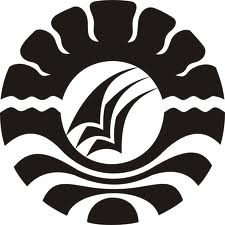 SKRIPSIPENGARUH METODE BERNYANYI DENGAN MUSIK TERHADAP KEMAMPUAN BERBICARA PADA ANAK KELOMPOK BDI TAMAN KANAK-KANAK SANDHY PUTRATELKOM KOTA MAKASSARSUKMAWATI AZISPROGRAM STUDI PENDIDIKAN GURU PENDIDIKAN ANAK USIA DINIFAKULTAS ILMU PENDIDIKANUNIVERSITAS NEGERI MAKASSAR2017PENGARUH METODE BERNYANYI DENGAN MUSIK TERHADAP KEMAMPUAN BERBICARA PADA ANAK KELOMPOK BDI TAMAN KANAK-KANAK SANDHY PUTRATELKOM KOTA MAKASSARSKRIPSIDiajukan Untuk Memenuhi Sebagian Persyaratan Guna MemperolehGelar Sarjana Pendidikan Srata Satu Pada Program Studi Pendidikan GuruPendidikan Anak Usia Dini Fakultas Ilmu PendidikanUniversitas Negeri MakassarSUKMAWATI AZIS1349041005PROGRAM STUDI PENDIDIKAN GURU PENDIDIKAN ANAK USIA DINIFAKULTAS ILMU PENDIDIKANUNIVERSITAS NEGERI MAKASSAR2017